Woche vom 20.06.-24.06.2022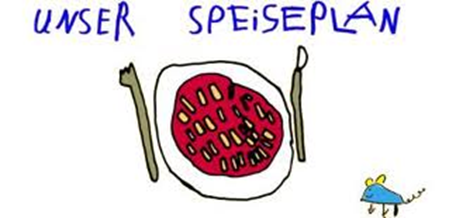 Woche vom 20.06.-24.06.2022Montag: Valess Schnitzel, Erbsen, KartoffelnDienstag:Hähnchen, Kohlrabi, RöstiMittwoch:Pizza mit Mozarella und TomatensoßeDonnerstag: Hirse-Käse Bratlinge mit MöhrenFreitag:MilchreisFrühstück und Mittagessen je 3,00 Euro